                     Buy a ticket to be the…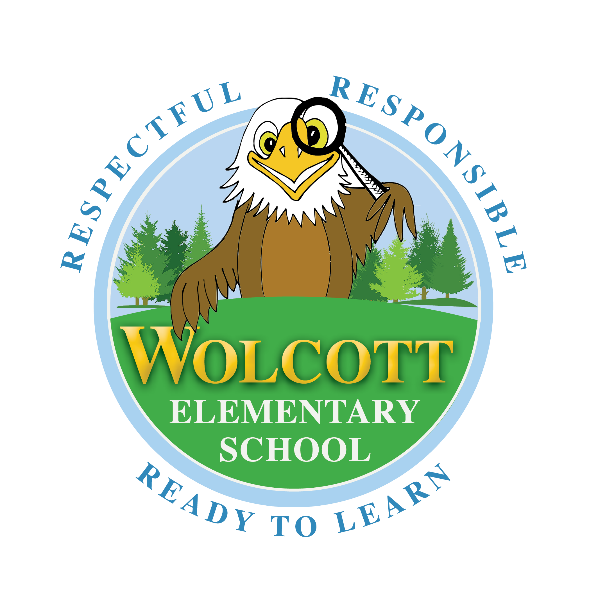 WOLCOTT PRINCIPAL FOR A DAY!Job responsibilities of the Principal include:say the morning announcements attend a meeting with Mr. Dunngreet students as they bring their Buffy’s Best to our wallget a tour of the “secret places” of Wolcott Schoolgive a Buffy’s Best to a deserving studentwalk around the school with Mr. Dunn to make sure everything is in place!Tickets ($5.00 each) may be purchased in the main office through Friday, March 8th. There is no limit to the number of tickets purchased. Three tickets will be randomly chosen and announced on Monday, March 11th. The three “principals” will each have their special day to assume the responsibilities included above.100% of the collected funds directly support two initiatives at Wolcott School:  additional mural work to beautify our building and “street signs” for our Wee Deliver student program.Thank you for your continued support of Wolcott School!